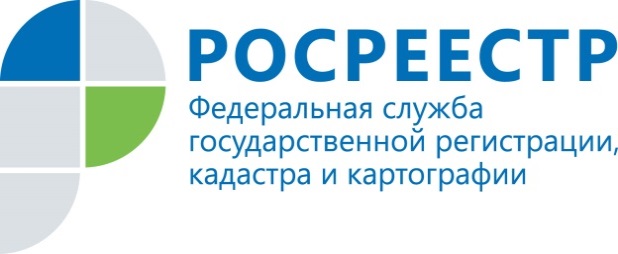 Пресс-релиз«Горячая линия» в вопросах и ответах по нотариальным сделкамВ связи с изменениями с 31 июля 2019 года регистрации сделок, подлежащих нотариальному удостоверению, Управлением Росреестра по Республике Татарстан проведена «горячая линия» по вопросам регистрации нотариальных сделок. В Казани на вопросы граждан отвечал  заместитель начальника отдела государственной регистрации сделок и перехода прав физических лиц Радиф Фазылов. Предлагаем Вашему вниманию наиболее из них актуальные. - У нас есть квартира, которая принадлежит трем собственникам. Мы планируем ее продать. Надо ли нам идти к нотариусу, чтобы удостоверить сделку? - С 31 июля 2019 года при заключении сделок по отчуждению или договоры ипотеки долей в праве общей собственности на недвижимое имущество, если сделка проводится одновременно со всеми собственниками, удостоверять у нотариуса сделку уже не требуется. - Планирую продать квартиру, она оформлена на меня и на несовершеннолетнюю дочку. В этом случае надо удостоверять сделку у нотариуса? - Изменения в части отмены нотариального удостоверения сделок по отчуждению всеми участниками долевой собственности своих долей одной в сделке на Вашу ситуацию не распространяются. Сделки по отчуждению недвижимого имущества, принадлежащего несовершеннолетнему гражданину, по-прежнему подлежат нотариальному удостоверению. - Хочу подарить свою долю квартиры дочке по договору дарения. Как мне поступить? - Составленный вами договор дарения предусматривают отчуждение одной доли в праве общей долевой собственности. Данная сделка подлежит нотариальному удостоверению. Вам необходимо обратиться к нотариусу. - Какие сделки с 31 июля 2019 не подлежат нотариальному удостоверению? - С 31 июля 2019 не подлежат нотариальному удостоверению: сделки  при отчуждении  всеми участниками долевой собственности своих долей по одной сделке; сделки при ипотеке всеми участниками долевой собственности своих долей по одной сделке; договоры по ипотеке долей  в праве общей собственности на недвижимость, заключаемые с кредитными организациями.Альметьевск- Хочу передать долю в праве общей долевой собственности на квартиру родственнику. Какой способ выбрать - договор дарения или договор купли-продажи? В каком случае сделка будет нотариальной?- Дарить или продавать решать только Вам. Сделка по отчуждению доли в праве общей долевой собственности в любом случае подлежит нотариальному удостоверению.- Продаю земельный участок, приобретенный в период совместного брака. Необходимо ли получить нотариальное согласие супруги, возможна ли регистрация без этого документа?- Да, для отчуждения имущества приобретенного в период совместного брака, рекомендуем представить для государственной регистрации перехода права нотариальное согласие супруги. В случае не предоставления вышеуказанного документа в выписке из ЕГРН отразится запись об оспоримости сделки, совершенной без согласия супруги.Контакты для СМИПресс-служба Росреестра Татарстана+8 843 255 25 10